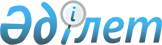 Целиноград аудандық мәслихатының 2023 жылғы 26 желтоқсандағы № 131/16-8 "2024-2026 жылдарға арналған Тасты ауылдық округінің бюджеті туралы" шешіміне өзгерістер енгізу туралыАқмола облысы Целиноград аудандық мәслихатының 2024 жылғы 24 мамырдағы № 176/22-8 шешімі
      Целиноград аудандық мәслихаты ШЕШІМ ҚАБЫЛДАДЫ:
      1. Целиноград аудандық мәслихатының "2024-2026 жылдарға арналған Тасты ауылдық округінің бюджеті туралы" 2023 жылғы 26 желтоқсандағы № 131/16-8 (Нормативтік құқықтық актілерді мемлекеттік тіркеу тізілімінде № 191703 болып тіркелген) шешіміне келесі өзгерістер енгізілсін:
      1 тармақ жаңа редакцияда жазылсын:
      "1. 2024-2026 жылдарға арналған Тасты ауылдық округінің бюджеті тиісінше 1, 2 және 3 қосымшаларға сәйкес, соның ішінде 2024 жылға келесі көлемдерде бекітілсін:
      1) кірістер – 36 459,0 мың теңге, соның ішінде:
      салықтық түсімдер – 5 034,0 мың теңге;
      негізгі капиталды сатудан түсетін түсімдер – 260,0 мың теңге;
      трансферттердің түсімдері – 31 165,0 мың теңге;
      2) шығындар – 37 420,0 мың теңге;
      3) қаржы активтерімен операциялар бойынша сальдо – 0,0 мың теңге;
      4) бюджет тапшылығы (профициті) – -961,0 мың теңге;
      5) бюджет тапшылығын қаржыландыру (профицитін пайдалану) – 961,0 мың теңге;
      бюджет қаражатының пайдаланылатын қалдықтары – 961,0 мың теңге.";
      көрсетілген шешімнің 1-қосымшасы осы шешімнің қосымшасына сәйкес жаңа редакцияда жазылсын.
      2. Осы шешім 2024 жылғы 1 қаңтардан бастап қолданысқа енгізіледі.
      "КЕЛІСІЛДІ"
      2024 жылғы 24 мамыр Тасты ауылдық округінің 2024 жылға арналған бюджеті
					© 2012. Қазақстан Республикасы Әділет министрлігінің «Қазақстан Республикасының Заңнама және құқықтық ақпарат институты» ШЖҚ РМК
				
      Целиноград аудандық мәслихатының төрағасы

Л.Конарбаева

      Целиноград ауданы әкімініңміндетін атқарушы

Е.К.Жиенбеков

      "Целиноград ауданыныңэкономика және қаржы бөлімі"мемлекеттік мекемесініңбасшысының міндетін атқарушы

Р.Ж.Омаров

      20№ 176/22-84 жылғы 24 мамыр
Целиноград аудандық
мәслихатының
2024 жылғы 24 мамырдағы
№ 176/22-8 шешіміне
қосымшаЦелиноград аудандық
мәслихатының
2023 жылғы 26 желтоқсандағы
№ 131/16-8 шешіміне
1-қосымша
Санаты
Санаты
Санаты
Санаты
Сома,
мың теңге
Сыныбы
Сыныбы
Сыныбы
Сома,
мың теңге
Кіші сыныбы
Кіші сыныбы
Сома,
мың теңге
Атауы
Сома,
мың теңге
1
2
3
4
5
I. Кірістер
36 459,0
1
Салықтық түсімдер
5 034,0
01
Табыс салығы
1 600,0
2
Жеке табыс салығы
1 600,0
04
Меншiкке салынатын салықтар
3 142,0
1
Мүлiкке салынатын салықтар
250,0
3
Жер салығы
64,0
4
Көлiк құралдарына салынатын салық
2 828,0
05
Тауарларға, жұмыстарға және көрсетілетін қызметтерге салынатын iшкi салықтар
292,0
3
Табиғи және басқа да ресурстарды пайдаланғаны үшiн түсетiн түсiмдер
292,0
3
Негізгі капиталды сатудан түсетін түсімдер
260,0
03
Жердi және материалдық емес активтердi сату
260,0
2
Материалдық емес активтерді сату
260,0
4
Трансферттердің түсімдері 
31 165,0
02
Мемлекеттiк басқарудың жоғары тұрған органдарынан түсетiн трансферттер
31 165,0
3
Аудандардың (облыстық маңызы бар қаланың) бюджетінен трансферттер
31 165,0
Функционалдық топ
Функционалдық топ
Функционалдық топ
Функционалдық топ
Сома,
мың теңге
Бюджеттік бағдарламалардың әкімшісі
Бюджеттік бағдарламалардың әкімшісі
Бюджеттік бағдарламалардың әкімшісі
Сома,
мың теңге
Бағдарлама
Бағдарлама
Сома,
мың теңге
Атауы
Сома,
мың теңге
1
2
3
4
5
II. Шығындар
37 420,0
01
Жалпы сипаттағы мемлекеттiк қызметтер
29 040,0
124
Аудандық маңызы бар қала, ауыл, кент, ауылдық округ әкімінің аппараты
29 040,0
001
Аудандық маңызы бар қала, ауыл, кент, ауылдық округ әкімінің қызметін қамтамасыз ету жөніндегі қызметтер
29 040,0
07
Тұрғын үй-коммуналдық шаруашылық
4 061,0
124
Аудандық маңызы бар қала, ауыл, кент, ауылдық округ әкімінің аппараты
4 061,0
008
Елді мекендердегі көшелерді жарықтандыру
2 500,0
011
Елді мекендерді абаттандыру мен көгалдандыру
1 561,0
12
Көлiк және коммуникация
4 319,0
124
Аудандық маңызы бар қала, ауыл, кент, ауылдық округ әкімінің аппараты
4 319,0
013
Аудандық маңызы бар қалаларда, ауылдарда, кенттерде, ауылдық округтерде автомобиль жолдарының жұмыс істеуін қамтамасыз ету
4 319,0
III. Таза бюджеттік кредиттеу
0,0
IV. Қаржы активтерімен операциялар бойынша сальдо 
0,0
V. Бюджет тапшылығы (профициті) 
- 961,0
VI. Бюджет тапшылығын қаржыландыру (профицитін пайдалану)
961,0
8
Бюджет қаражатының пайдаланылатын қалдықтары
961,0
01
Бюджет қаражаты қалдықтары
961,0
1
Бюджет қаражатының бос қалдықтары
961,0